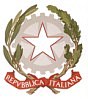 DIREZIONE DIDATTICA STATALE 2° CIRCOLOVia PIOPPAZZE, SNC 84087 SARNO  (SA) Tel. 081.5136370 e-mail: saee158002@istruzione.it  PEC. saee158002@pec.istruzione.it  sito web: http://www.secondocircolosarno.edu.it - C.F.80022250650Ai docenti del CircoloAl DSGASito web/Albo/AttiOggetto: Determina Avviso interno Piano di formazione docenti a.s. 2020/2021 –NOTA M.I.   				A00DGPER.REGISTRO UFFICIALE .U.0037464 del 24/11/2020 Il DIRIGENTE SCOLASTICODETERMINALe premesse sono parte integranti del presente decreto;L’assunzione dell’incarico di Direzione e Coordinamento del corso;L’avvio di una procedura di selezione interna per individuare docenti del Secondo Circolo Didattico Statale di Sarno interessati a tenere incontri di formazione rivolti ai colleghi dell’istituto per attività di Formazione on line su “La nuova Valutazione nella Scuola Primaria”;Lo svolgimento di tutte le attività formative in modalità “a distanza”, attraverso l’utilizzo di piattaforme di social learning;La STRUTTURA DEL CORSO è la seguente:Titolo: “La nuova Valutazione nella Scuola Primaria”.Destinatari:  Docenti della scuola primaria del II Circolo Didattico di Sarno (SA).Il corso avrà una durata di 25 ore totali in modalità blended learning di cui 18 ore di videoconferenza con l’esperto, 4ore studio autonomo e 3ore realizzazione di project work; 3 ore sono previste per attività di direzione, coordinamento e controllo da parte del DS.I compensi saranno a valere sull’assegnazione dei fondi di cui alla Nota M.I. AOODGPER prot. n. 0037467 del 24/11/2020 "Formazione in servizio dei docenti”, a. s. 2020/2021 - ripartizione del 60% assegnato alle scuole dell' Ambito SA 25, per la realizzazione di attività previste negli ambiti della nota in oggetto.I compensi sono quelli previsti dalla normativa vigente per attività di formazione rivolta al personale interno della pubblica Amministrazione.Nella domanda di partecipazione, redatta secondo gli allegati A e B, parti integranti del presente avviso, dovranno essere indicati nome e cognome del docente, l’oggetto, gli obiettivi e le modalità dell’intervento  (un  breve  progetto  formativo)  e  ad  essa  dovrà  essere  allegato  il  curriculum  vitae comprovante la formazione del  docente in relazione all’argomento/argomenti che si intende/ intendono trattare.In caso di informazioni generiche e indefinite non sarà attribuito alcun punteggio. Saranno prese in considerazione solo le attività inerenti l’argomento della formazione.- E’ consentita l’assegnazione dell’incarico di FORMATORE, tenendo conto che: L’incarico  sarà assegnato dal Dirigente scolastico in base alle comprovate ed accertabili competenze professionali del candidato;in assenza di candidature per il modulo formativo, si procederà all’emanazione di un avviso di selezione rivolto ad esperti esterni all’istituzione scolastica.- Solo qualora le domande di partecipazione siano in numero pari o superiore a due sarà costituita una Commissione giudicatrice che si riunirà per la valutazione delle stesse, sulla base della griglia di valutazione di esperti contenuta nel Regolamento di Circolo.Successivamente alla valutazione delle candidature da parte della Commissione saranno resi pubblici gli esiti della selezione sul sito internet dell’istituzione scolastica.Le domande dovranno essere fatte pervenire su mail SAEE158002@ISTRUZIONE.IT o pec SAEE158002@PEC.ISTRUZIONE.IT improrogabilmente entro il 30/04/2021.Ai sensi dell’art. 31 del D. Lgs. 50/2016 (art. 9 e 10 del D.P.R. n.207/10) e ss.mm.ii, viene nominato Responsabile del Procedimento il Dirigente scolastico dott. Emilio Costabile.Il presente avviso viene pubblicato all’albo pretorio on line del Circolo www.secondocircolosarno.edu.it.                                                                                                           Il Dirigente Scolastico                                                                                                             Dott. Emilio Costabile                                                                                                                               Firma autografa omessa ai sensi 	                                 dell’articolo 3 c.2 D.Leg. n.39/1993VISTO il D. Lgs. 16 aprile 1994 n. 297, Testo Unico delle disposizioni legislative in materia di istruzione;VISTA la L. 15 marzo 1997, n. 59 concernente «Delega al Governo per il conferimento di funzioni e compiti alle regioni ed enti locali, per la riforma della Pubblica Amministrazione e per lasemplificazione amministrativa»;VISTO il DPR 8 marzo 1999, n. 275, recante “Norme in materia di autonomia delle istituzioni scolastiche”;VISTO il Decreto legislativo n.165 del 30/03/2001, recante “Norme generali sull’ordinamento del  lavoro  alle  dipendenze  delle  Amministrazioni  Pubbliche”  art.7,  comma  6  e  seguenti  ess.mm.ii;VISTA la L. 107/2015, “Riforma del sistema nazionale di istruzione e formazione e delega per il riordino delle disposizioni legislative vigenti”;VISTO il D.I. 28 Agosto 2018, n.129, “Regolamento recante istruzioni generali sulla gestione amministrativo - contabile delle istituzioni scolastiche, ai sensi dell’articolo 1, comma 143, dellalegge 13 luglio 2015, n. 107”;VISTO l'art. 32, comma 2, del D.Lgs. 18 aprile 2016 n. 50 (Codice dei contratti pubblici) il quale dispone  che  "prima  dell'avvio  delle  procedure  di  affidamento  dei  contratti  pubblici,  leamministrazioni aggiudicatrici decretano o determinano di contrarre, individuando gli elementiessenziali del contratto e i criteri di selezione degli operatori economici e delle offerte";TENUTO CONTO delle funzioni e dei poteri del Dirigente Scolastico in materia negoziale, come definiti dall'articolo 25, comma 2, del decreto legislativo 30 marzo 2001, n. 165, dall’articolo 1,comma 78, della legge n. 107 del 2015 e dagli articoli 3 e 44 del succitato D.I. 129/2018;VISTO il D.I. 326/1995, recante la disciplina dei compensi ai direttori e ai docenti dei corsi diaggiornamento;VISTA la comunicazione del Liceo Scientifico Statale “ B. Rescigno” Roccapiemonte Ambito SA25 prot. n.0001074 del 04/02/2021 avente per oggetto” La formazione dei docenti a.s. 2020-2021”;VISTI gli esiti della videoconferenza di ambito tenutasi in data 22/03/2021 presso la scuola polo per la formazione Ambito territoriale n. 25, liceo Scientifico Statale“B. Rescigno”di Roccapiemonte;VISTO il CCNL 2007-2009 e ss.mm.ii.;VISTO il Decreto Legge n. 18 del 17 marzo 2020, che all’art. 87 (Misure straordinarie in materia di lavoro agile e di esenzione dal servizio e di procedure concorsuali) prevede che “1. Fino allacessazione dello stato di emergenza epidemiologica da COVID-2019, ovvero fino ad una data antecedente  stabilita  con  decreto  del  Presidente  del  Consiglio  dei  Ministri  su  proposta  delMinistro per la pubblica amministrazione, il lavoro agile è la modalità ordinaria di svolgimento della prestazione lavorativa nelle pubbliche amministrazioni di cui all’articolo 1, comma 2, deldecreto legislativo 30 marzo 2001, n. 165, che, conseguentemente:limitano la presenza del personale negli uffici per assicurare esclusivamente le attività che ritengono indifferibili e che richiedono necessariamente la presenza sul luogo di lavoro, anche in ragione della gestione dell’emergenza;prescindono dagli accordi individuali e dagli obblighi informativi previsti dagli articoli da 18 a 23 della legge 22 maggio 2017, n. 81.VISTA la nota AOODPPR prot. n.278 del 6/3/2020, la quale ha previsto che “fino al cessare dell’emergenza e comunque fino a diversa comunicazione delle autorità competenti, le attivitàformative rivolte ai docenti neoassunti 2019-2020 (nota DGPER prot.n. 39533 del 4/9/2019), aidocenti impegnati sulle attività di sostegno (nota DGPER prot.n. 2215 del 26/11/2019) ai docenti in servizio (nota DGPER prot.n. 49062 del 28/11/2019), ai dirigenti scolastici neoassunti a.s.2019-2020 (nota DGPER prot.n. 48961 del 27/11/2019) e in generale tutte le iniziative di formazione riguardanti il personale della scuola dovranno essere realizzate con modalità telematiche svolte a distanza”;VISTI i decreti del Presidente del Consiglio dei Ministri adottati in attuazione del decreto leggen. 6 del 2020 e, in particolare, il decreto dell’8 marzo 2020 che, nel disporre la sospensione dei servizi educativi per l'infanzia e delle attività didattiche nelle scuole di ogni ordine e grado,nonché la frequenza delle attività scolastiche e di formazione superiore, comprese le Universitàe le Istituzioni di Alta formazione artistica musicale e coreutica, di corsi professionali (art. 1, comma 1, lett. h)), prevede che siano attivate, per tutta la durata della sospensione, modalità di didattica a distanza (art. 2, comma 1, lett. m) e n);VISTA  la nota M.I. A00DGPER.REGISTRO UFFICIALE .U.0037464 del 24/11/2020 e la comunicazione del Liceo Scientifico Statale “ B. Rescigno” Roccapiemonte Ambito SA25 prot. n.0001074 del 04/02/2021  con la quale è stata disposta al Secondo Circolo Didattico di Sarno l’assegnazione di un importo pari a Euro 1.762,00 destinato alla formazione dei docenti nell’anno scolastico 2020/2021;VISTO il PTOF triennio 2019/2022 deliberato in data 17/12/2019;VISTO l’aggiornamento del PTOF 2019/2022 deliberato in data 25/11/2020;VISTO il Regolamento di Circolo recante criteri e modalità di selezione esperti interni;CONSIDERATO che il Piano di formazione d’istituto comprende le attività deliberate dal Collegio dei docenti ai sensi dell'art. 66 del C.C.N.L. 2006-2009 e ss.mm.ii. e potrà prevedere iniziative progettate singolarmente o in reti di scopo, favorendo anche la collaborazione con le Università, gli Istituti di ricerca e con le Associazioni professionali qualificate e gli Enti accreditati ai sensi della Direttiva n.170/2016. Potranno essere programmate e realizzate tutte le iniziative formative che rispondano ai bisogni individuati nel corso dei processi di autovalutazione, piani di miglioramento e rendicontazione sociale;CONSIDERATO che, al fine di garantire la diffusione di metodologie innovative, il Piano di formazione d'istituto potrà comprendere iniziative di autoformazione, di formazione tra pari, diricerca  ed  innovazione  didattica,  di  ricerca-azione,  di  attività  laboratoriali,  di  gruppi  diapprofondimento e miglioramento e che un ampio repertorio di temi e di possibili ambiti di riflessione è contenuto nell’esito del confronto allegato al CCNI sulla formazione del 19-11-2019 (ambiti   disciplinari,   ambiti   trasversali,   altri   interventi   formativi,   iniziative   per   tutto   il personale);RILEVATO che le singole istituzioni scolastiche e le scuole polo per la formazione dovranno inserire	le	attività	formative	programmate	e	realizzate	nella	piattaforma	SOFIA(sofia.istruzione.it) per consentire un’efficace azione di monitoraggio;PRESO ATTO che in linea di massima, in sede di progettazione delle attività, i Piani formativi di istituto potranno utilmente considerare le diverse opportunità offerte da:organizzazione  diretta  di  attività  formative  da  parte  dell’istituto,  anche  in  modalità autoformazione e ricerca didattica strutturata;organizzazione  coordinata  con  altre  scuole  di  iniziative  formative  di  rete  (per  tipologie specifiche di approfondimento);partecipazione	ad	iniziative	formative	di	carattere	nazionale	promosse dall’Amministrazione scolastica, tramite le scuole polo della formazione;la libera iniziativa dei singoli insegnanti, attraverso l’utilizzo dell’apposita card del docente;CONSIDERATO che le diverse iniziative formative rispondono a finalità diverse, ugualmente meritevoli di essere apprezzate, condivise e riconosciute, se coerenti con le esigenze formativecomplessive dell’istituzione scolastica di appartenenza;CONSIDERATO  che  è  obiettivo  della  dirigenza  garantire  la  più  ampia  partecipazione  e condivisione dei processi, della crescita professionale e della promozione di una comunità diapprendimento;CONSIDERATO  che  l’attuale  situazione  di  emergenza  e  le  modalità  di  didattica  a  distanza richiedono un supporto ai docenti nell’ottica dell’implementazione, del miglioramento e dellapianificazione delle attività;CONSIDERATA la necessità di individuare n. 1 esperto interno all’istituzione scolastica che svolga attività  di  formazione  on  line  su  “La nuova valutazione nella scuola primaria”,  come previsto dalla nota MI prot. n. 2158 del 04/12/2020; INFORMATA la RSU tramite mail in data odierna, con trasmissione della presente disposizione, in considerazione dell’impossibilità di convocazione in presenza (vedi D.L. n. 18 del 17/03/2020);PRESO ATTO  degli  esiti  della  procedura  di  rilevazione  dei  bisogni  formativi  dei  docenti, effettuata mediante monitoraggio con circolare prot. n. 445 del 02/02/2021;MODULO N. 1 “La nuova valutazione nella scuola primaria”.18 HTOTALE DOCENZA IN VIDEOCONFERENZA18 H  STUDIO AUTONOMO CORSISTA4 HREALIZZAZIONE PROJECT WORK A CURA DEL CORSISTA3 HTOTALE MONTE ORE DEL CORSO25 HDIREZIONE, COORDINAMENTO E CONTROLLO a cura del DS3 H